            КАРАР                                                                               РЕШЕНИЕО проведении аукциона на право заключениядоговора аренды  муниципального имущества. В соответствии со статьей 35, с пунктом 3 статьи 15, Федерального закона "Об общих принципах организации местного самоуправления в Российской Федерации» от 6 октября 2003 года № 131-ФЗ, в целях распоряжения и управления муниципальным имуществом сельского поселения Нижнеташлинский сельсовет муниципального района Шаранский район Республики Башкортостан: 1.Утвердить проведение аукциона на право заключения договора аренды  на нежилое здание с кадастровым номером 02:53:010201:268 общей площадью 1390 кв.м, находящееся по адресу: Республики Башкортостан, Шаранский район, с. Верхние Ташлы, ул. им. 70-летия Башкирии, д.58  согласно расчету арендной платы по Методике, утвержденной Решением Совета сельского поселения Нижнеташлинский сельсовет муниципального района Шаранский район Республики Башкортостан от 18 марта 2019 года №42/328. 	2. В рамках имущественной поддержки  субъектов малого и среднего предпринимательства включить нежилое здание с кадастровым номером 02:53:010201:268 общей площадью 1390 кв.м, находящееся по адресу: Республики Башкортостан, Шаранский район, с. Верхние Ташлы, ул. им. 70-летия Башкирии, д.58 в Перечень муниципального имущества, свободного от прав третьих лиц(за исключением имущественных прав субъектов малого и среднего предпринимательства), предназначенного для передачи во владение и (или) в пользование на долгосрочной основе субъектам малого и среднего предпринимательства и организациям, образующим  инфраструктуру поддержки малого исреднего предпринимательства.3. Опубликовать настоящее решение на информационном стенде сельского поселения Нижнеташлинский сельсовет муниципального района Шаранский район Республики Башкортостан и на сайте ntashly.ru.4. Настоящее решение вступает в силу со дня его официального опубликования.Глава сельского поселения                                                        Г.С.Гарифуллина с.Нижние Ташлы 03  ноябрь 2020 г. №17/124БАШКОРТОСТАН РЕСПУБЛИКАҺЫШАРАН РАЙОНЫМУНИЦИПАЛЬ РАЙОНЫТУБЭНГЕ ТАШЛЫ АУЫЛ СОВЕТЫАУЫЛ БИЛӘМӘҺЕ СОВЕТЫ452645, Шаран районы, Тубэнге Ташлы ауылы, Жину урамы, 20Тел.(34769) 2-51-49, факс (34769) 2-51-49E-mail:ntashss@yandex.ru, http://ntashly.sharan-sovet.ruИНН 0251000863, ОГРН 1020200612805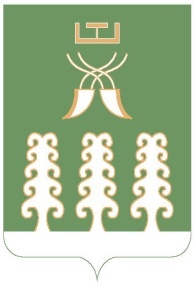 РЕСПУБЛИКА БАШКОРТОСТАНМУНИЦИПАЛЬНЫЙ РАЙОНШАРАНСКИЙ РАЙОНСОВЕТ СЕЛЬСКОГО ПОСЕЛЕНИЯНИЖНЕТАШЛИНСКИЙ СЕЛЬСОВЕТ452645, Шаранский район, с.Нижние Ташлы, ул.Победы, 20Тел.(34769) 2-51-49, факс (34769) 2-51-49E-mail:ntashss@yandex.ru, http://ntashly.sharan-sovet.ruИНН 0251000863, ОГРН 1020200612805